Silenciadorum silenciador é uma sequência de DNA capaz de se ligar a fatores reguladores da transcrição, chamados repressores. O DNA contém genes e fornece o modelo para produzir RNA mensageiro (mRNA). Esse mRNA é então traduzido em proteínas. Quando uma proteína repressora se liga à região silenciadora do DNA, a RNA polimerase é impedida de transcrever a sequência do DNA em RNA. Com a transcrição bloqueada, a tradução do RNA em proteínas é impossível. Assim, os silenciadores evitam que os genes sejam expressos como proteínas.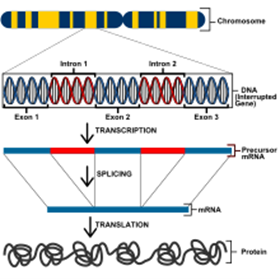 